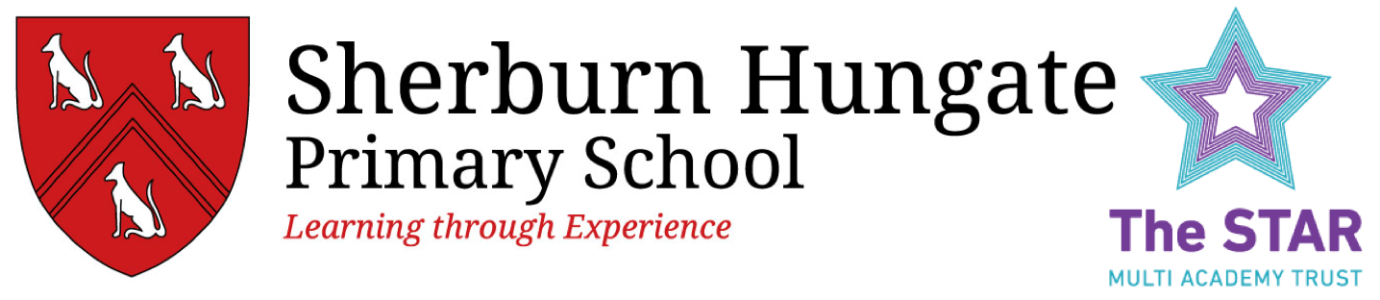 Midday Supervisory Assistant RequiredSalary Grade B  – Point 21 hour 10 minutes per day (Term Time Only)Contract: Fixed Term to 31 08 20Start Date: 7 January 2020 or earlier if possibleWe are looking for a Midday Supervisory Assistant to work 1 hour and 10 minutes each day (5.83 hours per week) over 5 lunchtimes.  The successful candidate will be working in the lunch hall and playground under the direction of the Senior Midday Supervisor, from 12 noon until 1.10pm each day. We are looking for someone who can work as part of the staff team to secure a caring and safe environment for pupils during the midday break. We are seeking a hardworking individual who is proactive and dependable and has strong interpersonal skills and a positive outlook.  In return we can offer you the opportunity to be a member of our enthusiastic midday staff team who are committed to enhancing the experiences of all our students and want to make a real difference to children’s time at school.Sherburn Hungate Primary School is a great place to work and is part of the STAR Multi Academy Trust which is an exciting new venture strengthening our existing partnership with other local schools. Our school is committed to safeguarding and promoting the welfare of children and young people and expects all staff and volunteers to share this commitment. Enhanced DBS Disclosure is required for appointments to this post and references are obtained prior to appointment.Visits to the school are warmly welcomed, appointments can be made by contacting the school office on 01977 682434. An application form and further details are available to download from the vacancies page on the school website www.sherburnhungate.net.Please submit completed application forms to enquiries@shp.starmat.uk, marked for the attention of Mr M Broom.The closing date is 12 noon on Thursday 12 December 2019 and interviews will be held w/c 16 December 2019. If you are invited to interview we would like you to spend around 15 minutes working with a small group of children in our outside area.Sherburn Hungate Primary School, North Crescent, Sherburn in Elmet, LS25 6DD01977 682434enquiries@shp.starmat.uk